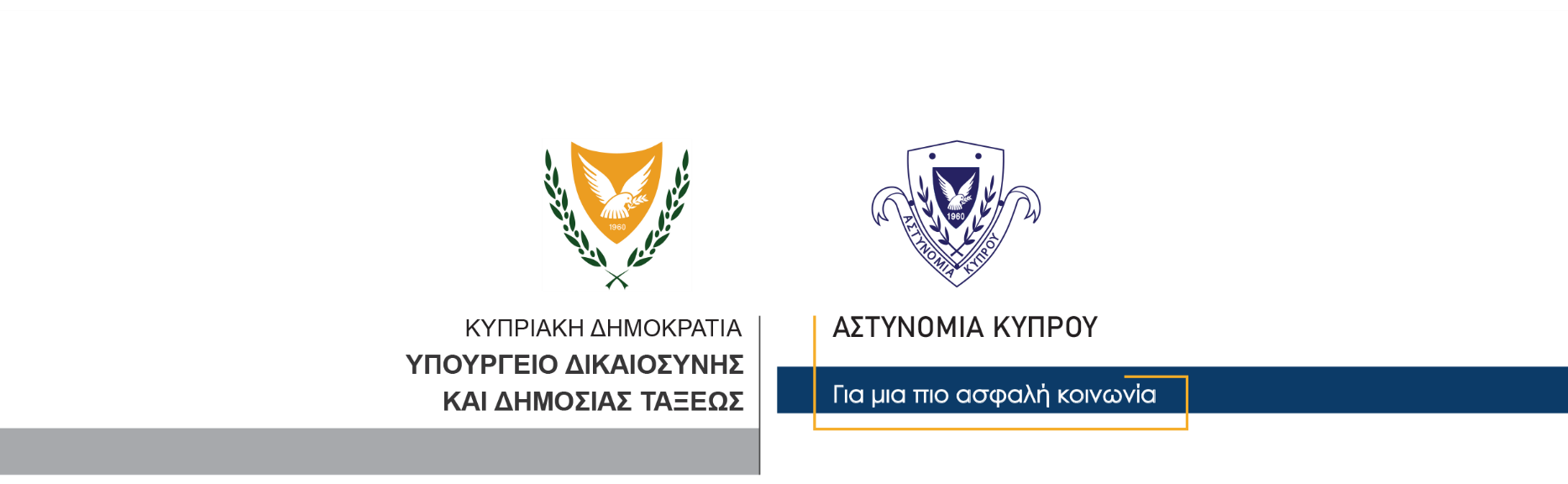 28 Δεκεμβρίου, 2023  Δελτίο Τύπου 5 Συντονισμένη επιχείρηση για πάταξη της παράνομης παραμονής στο έδαφος της Κυπριακής Δημοκρατίας Συντονισμένη επιχείρηση για πάταξη της παράνομης παραμονής στο έδαφος της Κυπριακής Δημοκρατίας, πραγματοποιήθηκε σήμερα μεταξύ των ωρών 6.30π.μ – 8π.μ., σε περιοχή της Λευκωσίας, στην οποία έλαβαν μέρος μέλη της Υπηρεσίας Αλλοδαπών και Μετανάστευσης και της Υποδιεύθυνσης Επιτήρησης της Πράσινης Γραμμής και Αντιμετώπισης των Μεταναστευτικών Ροών. Κατά τη διάρκεια της επιχείρησης εντοπίστηκαν και συνελήφθησαν 13 αλλοδαποί, οι οποίοι διέμεναν παράνομα στη Δημοκρατία, ενώ ενεργοποιήθηκαν οι διαδικασίες για τον άμεσο επαναπατρισμό τους.Οι εξετάσεις συνεχίζονται. .		    Κλάδος ΕπικοινωνίαςΥποδιεύθυνση Επικοινωνίας Δημοσίων Σχέσεων & Κοινωνικής Ευθύνης